附件2：乘车路线1. 济南火车站距离舜耕山庄6.98公里；乘坐k51路，在趵突泉东门站下车，换乘66（或85）路，在舜耕国际会展中心站下车，步行约410米；乘坐出租车约15元。2. 济南西站距离舜耕山庄18.37公里；乘坐202路，在经十路舜耕路站下车，步行至马路对面，换乘110(或48)路，在舜耕国际会展中心站下车步行约520米；乘坐出租车约36元。3．济南遥墙机场距离舜耕山庄35.82公里；乘坐机场班车在玉泉森信大酒店站下车，步行至银座商城站，换乘39路，在舜耕国际会展中心站下车，步行约640米；乘坐出租车约85元。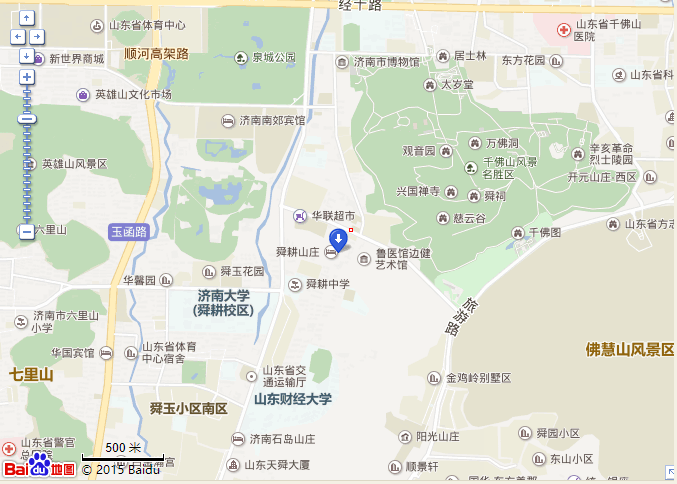 